RELACIÓN DE ESQUEMAS BURSÁTILES Y DE COBERTURAS FINANCIERAS 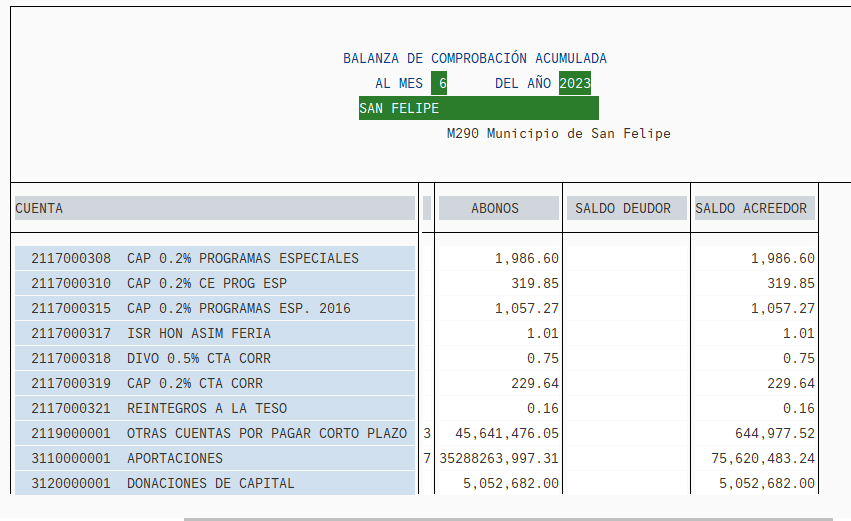 Municipio de San Felipe
Relación de Esquemas Bursátiles y de Coberturas Financieras
Al 30 de Junio de 2023Municipio de San Felipe
Relación de Esquemas Bursátiles y de Coberturas Financieras
Al 30 de Junio de 2023Municipio de San Felipe
Relación de Esquemas Bursátiles y de Coberturas Financieras
Al 30 de Junio de 2023Bajo protesta de decir verdad declaramos que los Estados Financieros y sus Notas son razonablemente correctos y responsabilidad del emisor